Unit 7 Lesson 5: Problemas-historia sobre figurasWU Observa y pregúntate: Un problema-historia sin pregunta (Warm up)Student Task Statement¿Qué observan?
¿Qué se preguntan?Elena usó 9 fichas geométricas para hacer un tren.Luego, ella quitó 3 fichas geométricas del tren y las puso de nuevo en la cubeta.1 Asociemos problemas-historia con ecuacionesStudent Task StatementClare hizo una figura con 7 fichas geométricas.
Su hermanito vino y se llevó 3 de las fichas geométricas.¿Cuántas fichas geométricas tiene Clare ahora?Kiran juntó 2 fichas geométricas para hacer una figura.
Jada puso 5 fichas geométricas más en la figura.¿Cuántas fichas geométricas hay en la figura de Kiran y Jada?2 Resolvamos problemas-historiaStudent Task StatementAndre juntó 4 fichas geométricas para hacer una figura.
Después, Andre puso 4 fichas geométricas más en la figura.¿Cuántas fichas geométricas hay en la figura de Andre?_______________ecuación:  Elena usó 9 fichas geométricas para hacer un tren.
Ella quitó 3 fichas geométricas del tren y las puso de nuevo en la cubeta.¿Cuántas fichas geométricas hay ahora en el tren de Elena?_______________ecuación:  3 Centros: Momento de escogerStudent Task StatementEscoge un centro.Fichas geométricas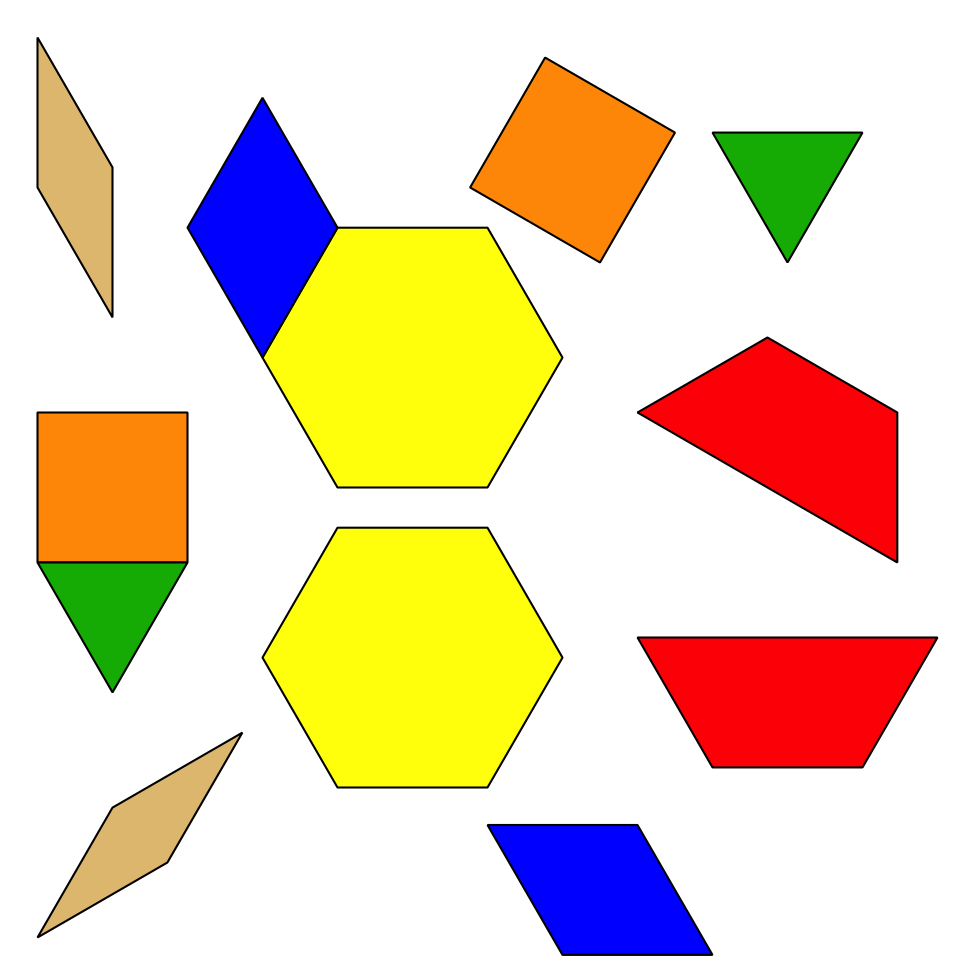 Bloques sólidos geométricos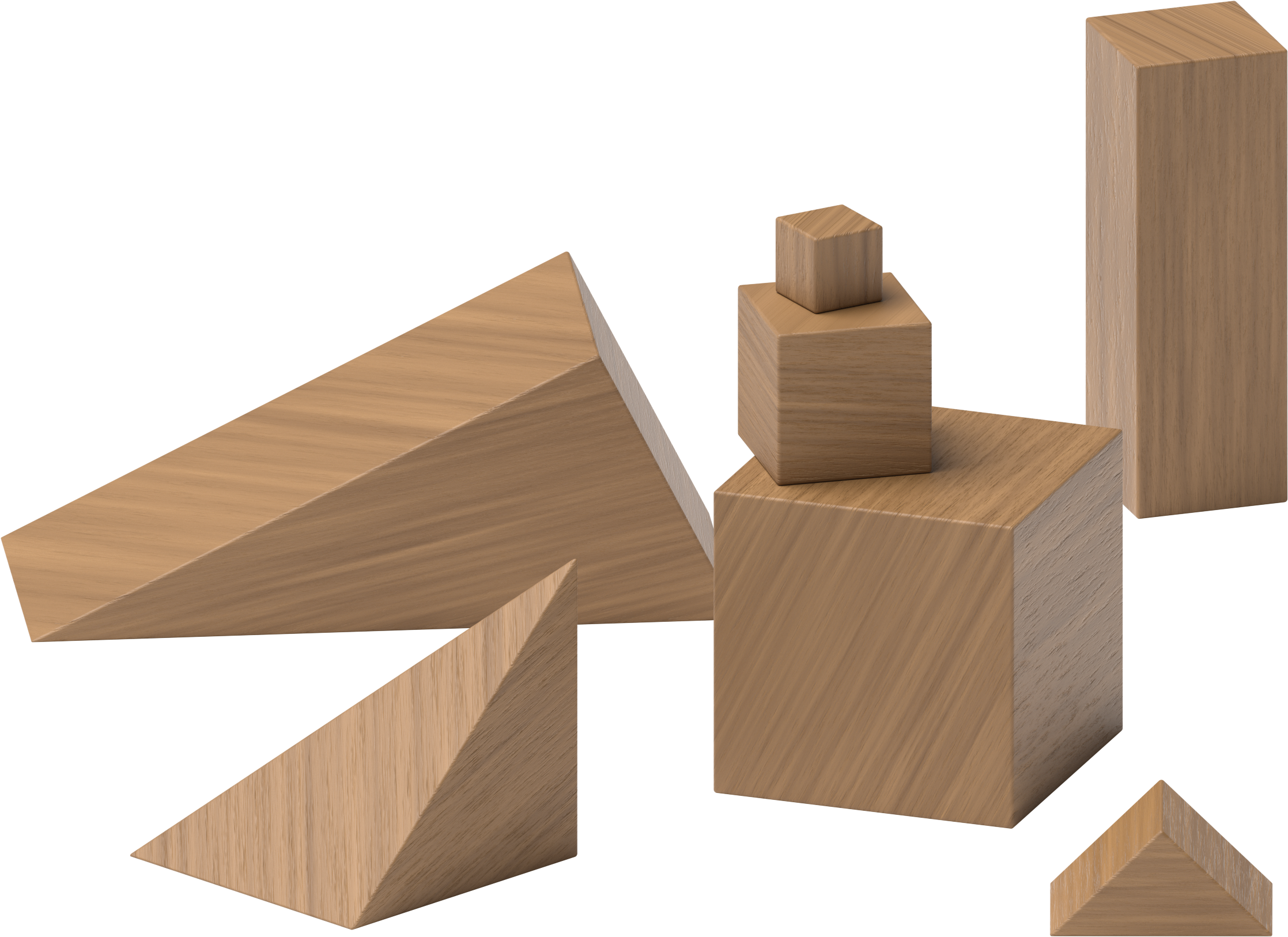 Agarra y cuenta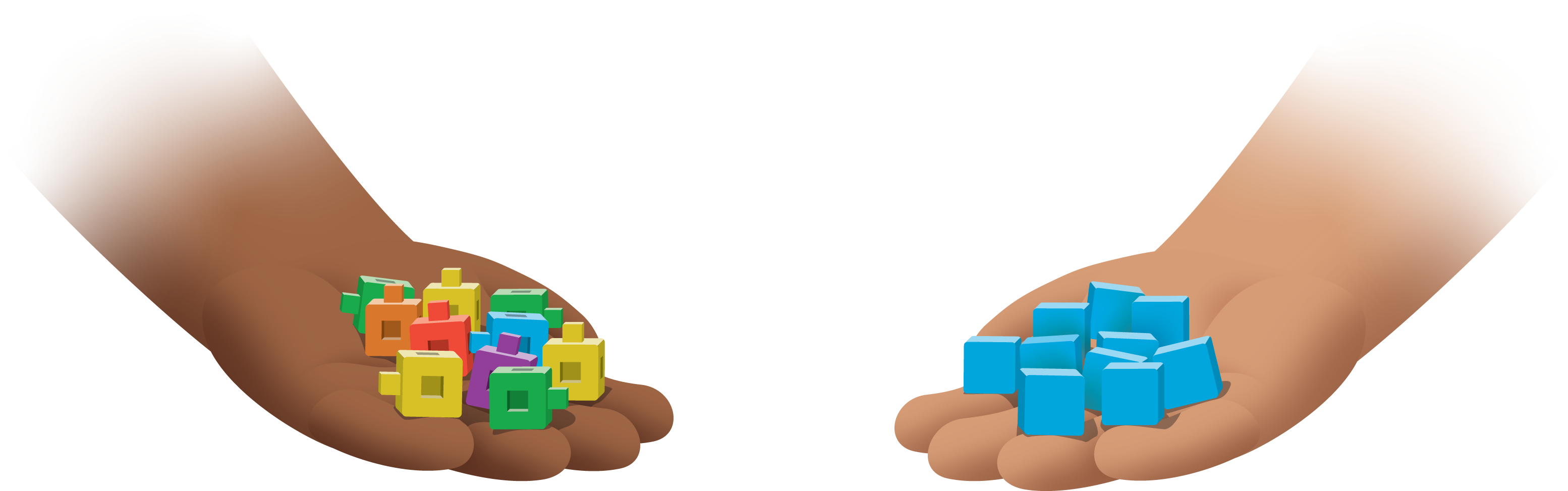 Encuentra la pareja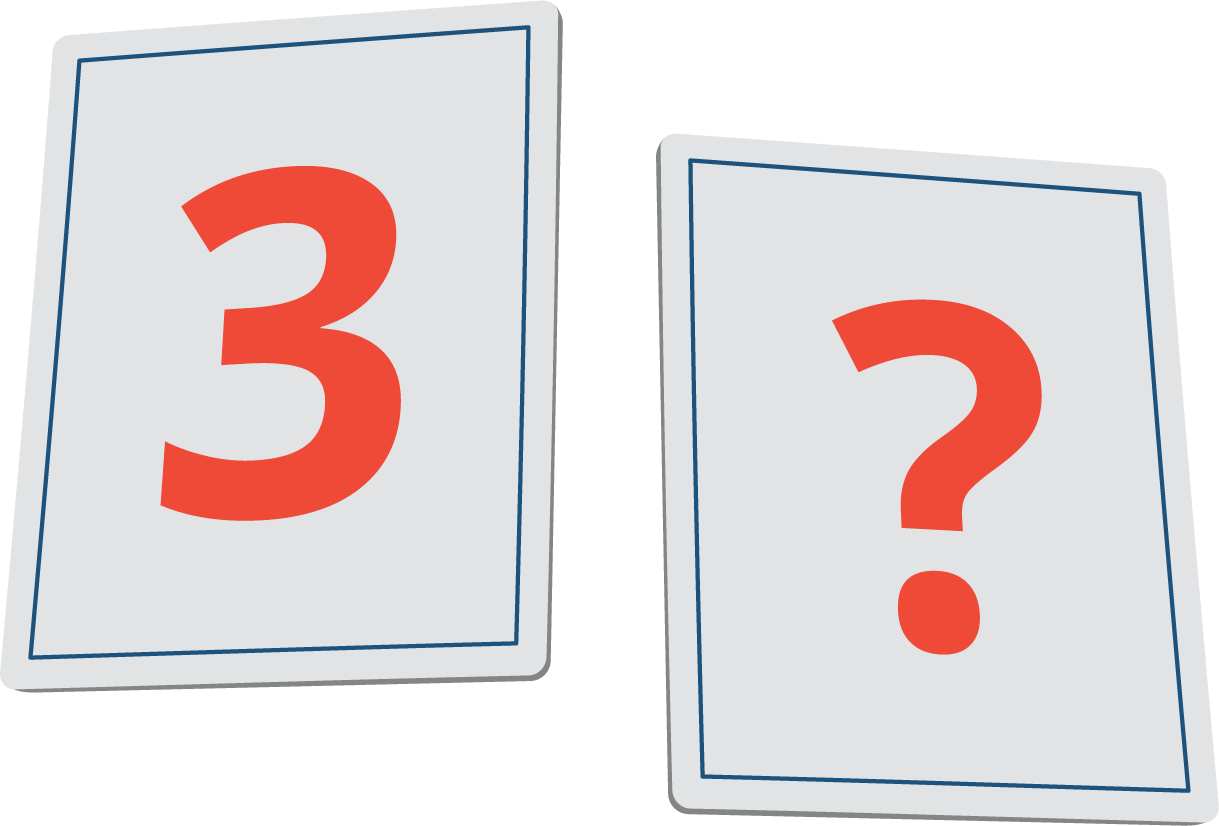 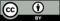 © CC BY 2021 Illustrative Mathematics®